TABLE OF CONTENTS                                                                                        PAGESECTION 1- INVITATION TO TENDER………………..…………………..…………….3SECTION II- INSTRUCITON TO TENDERERS……………..…………...………………4APPENDIX TO TENDERERS…………………………………………………………….14SECTION III- GENERAL CONDITIONS OF COTRACT…………….………………….15SECTION IV- SPECIAL CONDITIONS OF CONTRACT……………..……………..….19EVALUATION CRITERIA……………….………………….…………………………21-22GENERAL TECHNICAL SPECIFICATIONS …………………………………..…….25-30SECTION VI-FORM OF TENDER………………..……………………………………….31CONFIDENTIAL BUSINESS QUESTIONNAIRE……………………………………..32-33ANTI CORRUPTION AFFIDAVIT FORM …………………………………..…………..34SECTION VIII-STANDARD FORMS………………………………………………..……35TENDER SECURITY FORM……………………………………………….……………..36CONTRACT FORM………………………………………………………………………..37PERFORMANCE SECURITY FORM…………………………………………..…………38MANUFACTURER AUTHORIZATION FORM…………………………………………..39                                                    INVITATION FOR TENDERSTENDER NO.: KNP/OT/26/2019-2020SUPPLY AND DELIVERY OF POLYTECHNIC CAR.Kitale National Polytechnic invites eligible suppliers to bid for the goods.  The complete set of tender documents are available in the Polytechnic’s website i.e (www.kitalenationalpolytechnic.ac.ke free of charge. NO HARD COPIES SHALL BE OBTAINED from the Polytechnic’s premises.Tenderers 	after downloading the tender documents from ther website are advised to forward their particulars immediately for recording and further clarification and addenda to Procurement Department through the official mail: procurementknp@gmail.com  for the purposes of updating tender register accordingly.Completed tender documents are to be enclosed in plain sealed envelopes, clearly marked with the Tender Number and Tender Tittle applied for and be deposited in the tender Box provided at the ADMINISTRATION BLOCK and be addressed to:                                                    PRINCIPALKITALE NATIONAL POLYTECHNICP.O. BOX 2162-30200KITALEso as to be received on or before Tuesday 30th June, 2020 at 10.00 am.  Tenders MUST be accompanied by an original tender Security of One Hundred and Forty Thousand Only (Kshs 140,000.00) in form of a guarantee acceptable under the Public Procurement and Asset Disposal Act, 2015 payable to the Kitale National Polytechnic.Tenders will be opened immediately thereafter in the presence of the tenderers representatives who choose to attend at the Polytechnic’s Boardroom. TENDERER’S REPRESENTATIVES MUST NOT EXCEED ONE PERSON. Outcome of opening exercise shall be shared with tenderers through their registered mails therefore bidders must not necessarily attend opening when they have dropped their bids appropriately. Canvassing will lead to automatic disqualification. All queries regarding this tender must be in writing to the undersigned through address above or email: procurementknp@gmail.com Procurement OfficerFor: CHIEF PRINCIPALSECTION II- INSTRUCITONS TO TENDERERS2.1 Eligible tenderers2.1.1.   This invitation to tender is open to all tenderers eligible as described in the instructions to tenderers.2.1.2	Polytechnic’s employees, committee members, board members and their relative(s) (spouse and children) are not eligible to participate in the tender unless where specially allowed under section55 (2) of the PPAD Act 2015.2.1.3	Tenderers shall provide the qualification information statement that the tenderer (including all members, of a joint venture and subcontractors) is not associated, or have been associated in the past, directly or indirectly, with a firm or any of its affiliates which have been engaged by Kitale National Polytechnic in  consulting  services  for  the  preparation  of  the  design,  specifications,  and  other documents to be used for the procurement of the services under this invitation for tenders.2.1.4.   Tenderers involved in corrupt or fraudulent practices or debarred from participating in public procurement shall not be eligible.2.2       Costs of tendering2.2.1	The Tenderers shall bear all costs associated with the preparation and submission of its tender, and Kitale National Polytechnic will in no case be responsible or liable for those costs, regardless of the conduct or outcome of the tendering process.2.2.2	The tender shall be downloaded free of charge from Kitale National Polytechnic website: www.kitalenationalpolytechnic.ac.ke    2.3       Contents of tender documents2.3.1    The tender document comprises of the documents listed below and addenda (if any to be issued)issued in  accordance with clause 6 of these instructions to tendersi.   Instructions to tenderersii.   General conditions of contract iii. Special conditions of contract iv.  Form of tenderv.   Price schedules vi.  Contract formvii.   Confidential business questionnaire form viii.  Tender security formix.  Performance security formx.  Anti Corruption Affidavit Form2.3.2	The Tenderer is expected to examine all instructions, forms, terms, and specifications in the tender documents.   Failure to furnish all information required by the tender documents or to submit a tender not substantially responsible to the tender documents in every respect will be at the tenderers risk and may result in the rejection of its tender.2.4       Clarification of Documents2.4.1	A prospective candidate making inquiries of the tender document may notify Kitale National Polytechnic in writing or by post or email at the entity’s address indicated in the invitation for tenders.  Kitale National Polytechnic will respond in writing to any request for clarification of the tender documents, which it receives not later than seven (7) days prior to the deadline for the submission of tenders, prescribed by Kitale National Polytechnic.  Written copies of the procuring entities response (including an explanation of the query but without identifying the source of inquiry) will be sent to all prospective tenderers who have received the tender documents‟2.4.2	Kitale National Polytechnic shall reply to any clarifications sought by the tenderer within 3 days of receiving the request to enable the tenderer to make timely submission of its tender.2.5 Amendment of documents2.5.1	At any time prior to the deadline for submission of tenders, Kitale National Polytechnic for any reason, whether at its own initiative or in response to a clarification requested by a prospective tenderer, may modify the tender documents by issuing an addendum.2.5.2 All prospective tenderers who have obtained the tender documents will be notified of the amendment by post, fax or email and such amendment will be binding on them.2.5.3	In order to allow prospective tenderers reasonable time in which to take the amendment into account in preparing their tenders, Kitale National Polytechnic at its discretion may extend the deadline for the submission of tenders.2.6       Language of tender2.6.1	The tender prepared by the tenderer, as well as all correspondence and documents relating to the tender exchanged by the tenderer and Kitale National Polytechnic shall be written in English language.  any printed literature furnished by the tenderer may be written in another language provided they are accompanied by an accurate English translation of the relevant passages in which case, for purposes of interpretation of the tender, the English translation shall govern.2.7       Documents Comprising the TenderThe tender prepared by the tenderers shall comprise the following components:a.   A tender form and a price schedule completed in accordance with paragraph 8,9 and 10 below. b.   Documentary evidence established in accordance with Clause 2.11 that the tender is eligible totender and is qualified to perform the contract if its tender is accepted;c.   Tender security furnished is in accordance with Clause 2.12 d.   Confidential business questionnairee.   Declaration form2.8 Form of Tender2.8.1	The tenderers shall complete the Form of tender and the appropriate Price Schedule furnished in the tender documents, indicating the goods to be delivered.2.9 Tender Prices2.9.1	The Tenderers shall indicate on the Price schedule the unit prices where applicable and total tender prices of the services it proposes to provide under the contract.2.9.2	Prices indicated on the price schedule shall be the cost of the services quoted including all custom duties and VAT and other taxes payable.2.9.3	Prices quoted by the tenderers shall remain fixed during the term of the contract unless otherwise agreed by the parties. A tender submitted with an adjustable price quotation will be treated as non- responsible and will be rejected, pursuant to paragraph 2.22.2.9.4    Contract price variations shall not be allowed for contracts not exceeding one year (12 months)2.9.5	Where contract price variation is allowed, the variation shall conform to the Public Procurement and Asset Disposal Act 2015.2.9.6    Price variation requests shall be processed by Kitale National Polytechnic as per the Public              Procurement and Asset Disposal Act 2015.2.10     Tender Currencies2.10.1 Prices shall be quoted in Kenya Shillings unless otherwise specified in the appendix to in instructions to Tenderers.2.11     Tenderers Eligibility and Qualifications.2.11.1 Pursuant to Clause 2.1 the tenderer shall furnish, as part of its tender, documents establishing the tenderers eligibility to tender and its qualifications to perform the contract if its tender is accepted.2.11.2 The documentary evidence of the tenderers qualifications to perform the contract tender is accepted shall establish to Kitale National Polytechnic satisfaction that the tenderer has the financial and technical capability necessary to perform the contract.2.12     Tender Security2.12.1 The tenderer shall furnish, as part of its tender, a tender security (bid bond) of KES 140,000.002.12.2 The tender security is required to protect the Kitale National Polytechnic against the risk of Tenderer’s conduct which would warrant the security’s forfeiture2.12.3 The tender security shall be denominated in Kenya Shillings or in another freely convertible currency, and shall be in the form of a bank guarantee or a bank draft issued by a reputable bank located in Kenya or abroad, or a guarantee issued by a reputable insurance company in the form provided in the tender documents or another form acceptable to the Kitale National Polytechnic and valid for thirty (30) days beyond the validity of the tender.2.12.4 Any tender not secured in accordance with paragraph 2.12.1, 2.12.2 and 2.12.23 will be rejected by Kitale National Polytechnic as non-responsive, pursuant to paragraph 2.20.2.12.5 Unsuccessful tenderers security will be discharged or returned as promptly as possible as but notlater than thirty (30) days after the expiration of the period of tender validity prescribed by Kitale National Polytechnic.2.12.6 The successful tenderer’s security will be discharged upon the tenderer signing the contract, pursuant to paragraph 2.26, and furnishing the performance security, pursuant to paragraph 2.27.2.12.7 The tender security may be forfeited:a) If a tenderer withdraws its tender during the period of tender validity specified by Kitale National Polytechnic on the tender form; orb) In the case of a successful tender, if the tenderer fails;i) to sign the contract in accordance with paragraph 2.26 orii) to furnish performance security in accordance with paragraph 2.27 c)         If the tenderer rejects, correction of an error in the tender.2.13     Validity of Tenders2.13.1 Tenders shall remain valid for 120 days after date of tender opening prescribed by Kitale National Polytechnic pursuant to paragraph 2.18. a tender valid for a shorter period shall be rejected by Kitale National Polytechnic as non-responsive.2.13.12 In exceptional circumstances, Kitale National Polytechnic may solicit the Tenderer’s consent to an extension of the period of validity.  The request and the responses thereto shall be made in writing.  The tender security provided under paragraph 2.12 shall also be suitably extended.  A tenderer may refuse the request without forfeiting its tender security.  A tenderer granting the request will not be required nor permitted to modify its tender.2.14     Format and Signing of Tender2.14.1 The tenderer shall prepare “two tenders properly bound and clearly marked “ORIGINAL BID and COPY “as appropriate.  In the event of any discrepancy between them, the original shall govern.2.14.2 The original and all copies of the tender shall be typed or written in indelible ink and shall be signed the tenderer or a person or persons duly authorized to bind the tenderer to the contract.  All pages of the tender, except for un amended printed literature, shall be initiated by the person or persons signing the tender.2.14.3 The tender shall have no interlineations, erasures, or overwriting except as necessary to correct errors made by the tenderer, in which case such corrections shall be initiated by the person or persons signing the tender.2.15     Sealing and Marking of tenders2.15.1 The tenderer shall seal the original and each copy of the tender in separate envelopes, duly marking the envelopes as “ORIGINAL‟ and “COPY”.  The envelopes shall then be sealed in an outer envelope.2.15.2 The inner and outer envelopes shall;a) Be addressed to Kitale National Polytechnic at the address given in the invitation to tenderb) Bear, tender No. KNP/OT/26/2019-2020 – tender for Supply and Delivery of Polytechnic Car   the words: “DO NOT OPEN BEFORE Tuesday 30th June, 2020 at 10.00 am2.15.3 if the outer envelope is not sealed and marked as required by paragraph 2.15.2, Kitale National Polytechnic will assume no responsibility for the tender’s misplacement or premature opening.2.16     Deadline for Submission of Tenders2.16.1 Tenders must be received by Kitale National Polytechnic at the address specified under paragraph 2.15.2 (a)2.16.2 Kitale National Polytechnic may, at its discretion, extend this deadline for the submission of tenders by amending the tender documents in accordance with paragraph 6, in which case all rights and obligations of Kitale National Polytechnic and candidates previously subject to the deadline will thereafter be subject to the deadline as extended.2.16.3 Bulky tenders which will not fit in the tender box shall be received by Kitale National Polytechnic as provided for in the appendix2.17     Modification and withdrawal of tenders2.17.1 The tenderer may modify or withdraw its tender after the tender’s submission, provided that written notice of the modification, including substitution or withdrawal of the tender’s is received by Kitale National Polytechnic prior to the deadline prescribed for the submission of tenders.2.17.2 The tenderer’s modification or withdrawal notice shall be prepared, sealed, marked and dispatched in accordance with the provisions of paragraph 2.15.  A withdrawal notice may also be sent by cable, but followed by a signed confirmation copy, postmarked no later than the deadline for submission of tenders.2.17.3 No tender may be modified after the deadline for submission of tenders.2.17.4 No tender may be withdrawn in the interval between the deadline for submission of tenders and the expiration of the period of tender validity specified by the tenderer on the tender form. Withdrawal of a tender during this interval may result in the Tenderer’s forfeiture of its tender security, pursuant to paragraph 2.12.7.2.17.5 Kitale National Polytechnic may at any time terminate procurement proceedings before contract award and shall not be liable to any person for the termination.2.17.6 Kitale National Polytechnic shall give prompt notice of the termination to the tenderers and no request gives its reasons for termination within 7 days of receiving the request from any tenderer.2.17.8 Opening of tender2.18.1 Kitale National Polytechnic will open all tenders in the presence of tenderers‟ representatives who      choose to attend after 10.00Am local time on Tuesday 30th June, 2020 and in the       location   specified   in the invitation to tender.  The tenderers‟ representatives   shall    sign    a    register evidencing their attendance.2.18.2 The  tenders  names,  tender  modifications  or  withdrawals,  tender  prices,  discounts,  and  the presence or absence of requisite tender security and such other details as Kitale National Polytechnic  at its discretion, may consider appropriate, will be announced at the opening.2.18.3 Kitale National Polytechnic will prepare minutes of  the tender  opening  which  will  be submitted to  the tenderers that signed the tender opening register and who will have made the request.2.19     Clarification of tenders2.19.1 To assist in the examination, evaluation and comparison of tenders Kitale National Polytechnic  may at its discretion ask the tenderer for a clarification of its tender.  The request for clarification and the response shall be in writing and no change in the prices or substances shall be sought, offered, or permitted.2.19.2 Any effort by the tenderer to influence Kitale National Polytechnic ‟s tender evaluation, tender comparison or contract award decisions may result in the rejection of the tenderers tender.2.20     Preliminary Examination and Responsiveness2.20.1 Kitale National Polytechnic will examine the tenders to determine whether they are complete, whether any computational errors have been made, whether required securities have been furnished whether the documents have been properly signed and whether the tenders are generally in order.2.20.2 Arithmetical errors will be rectified on the following basis.  If there is a discrepancy between the unit price and the total price that is obtained by multiplying the unit price and quantity, the unit price shall prevail, and the total price shall be corrected.   If the candidate does not accept the correction of the errors, its tender will be rejected, and its tender security may be forfeited. If there is discrepancy between words and figures, the amount in words will prevail.2.20.3 Kitale National Polytechnic may waive any minor informally or nonconformity or irregularity in a tender which does not constitute material deviation, provided such waiver does not prejudice or affect the relative ranking of any tenderer.2.20.4 Prior to the detailed evaluation, pursuant to paragraph 2.22, Kitale National Polytechnic will determine the substantial responsiveness of each tender to the tender documents. For purposes of these paragraphs, a substantially responsive tender is  one  which  conforms  to  all  the  terms  and conditions of the tender documents without material deviations.  Kitale National Polytechnic determination of tender’s responsiveness is to be based on the contents of the tender itself without recourse to extinct evidence.2.20.5 If a tender is not substantially responsive, it will be rejected by Kitale National Polytechnic  and may not subsequently be made responsive by the tenderer by correction of the non-conformity.2.21     Conversion to a single currency2.21.1 Where other currencies are used, Kitale National Polytechnic will convert those currencies to Kenya shillings using the selling exchange rate on the date of tender closing provided by the Central Bank of Kenya.2.22     Evaluation and Comparison of tenders2.22.1 Kitale National Polytechnic will evaluate and compare the tenders which have been determined to be substantially responsive, pursuant to Evaluation Criteria spelt out in the tender documents in the Special Conditions of Contract.2.22.2 The comparison shall be of the price including all costs as well as duties and taxes payable on all the materials to be used in the provision of the services.2.22.3  Kitale National Polytechnic  evaluation of a tender will take into account, in addition to the tender price, the following factors, in the manner and to the extent indicated in paragraph 2.22.4 and in the technical specifications:a) Operational plan proposed in the tender;b) Deviation in payment schedule from that specified in the special conditions of contract;2.22.4 Pursuant to paragraph 2.22.3 the following evaluation methods will be applied:a) Operational Plan.Kitale National Polytechnic requires that the services under the invitation for tenders shall be performed at the time specified in the schedule of requirements.  Tenders offering to perform longer than Kitale National Polytechnic required delivery time will be treated as non-responsive and rejected.b) Deviation in payment scheduleTenderers shall state their tender price for the payment on a schedule outlined in the special conditions of contract.  Tenders will be evaluated on the basis of this base price.  Tenderers are, however, permitted to state an alternative payment schedule and indicate the reduction in tender price they wish to offer for such alternative payment schedule.  Kitale National Polytechnic may consider the alternative payment schedule offered by the selected tenderer.2.22.5 The tender evaluation committee shall evaluate the tender within 15  days  from  the date of opening the tender.2.22.6 To qualify for contract awards, the tenderer shall have the following; -a) Necessary qualifications, capability experience, services, equipment and facilities to provide what is being procured.b) Legal capacity to enter into a contract for procurementc) Shall not be insolvent, in receivership, bankrupt or in the process of being wound up and is not the subject of legal proceedings relating to the foregoing.d) Shall not be debarred from participating in public procurement.2.23     Contacting Kitale National Polytechnic 2.23.1 Subject to paragraph 2.19, no tenderer shall contact Kitale National Polytechnic on any matter relating to its tender, from the time of the tender opening to the time the contract is awarded.2.23.2  Any effort by a tenderer to influence Kitale National Polytechnic  in its decisions on tender evaluation tender comparison or contract award may result in the rejection of the tenderers tender.2.24 Award of Contract a) Post qualification2.24.1 Kitale National Polytechnic will determine to its satisfaction whether the tenderer that is selected as having submitted   the   lowest   evaluated   responsive   tender   is   qualified   to   perform   the   contract satisfactorily.2.24.2 The determination will take into account the tenderer’s financial and technical capabilities.  It will be based upon an examination of the documentary evidence of the tenderers qualifications submitted by the tenderer, pursuant to paragraph 2.1, as well as such other information as Kitale National Polytechnic deems necessary and appropriate.2.24.3  An affirmative determination will a prerequisite for ward of the contract to the tenderer.   A negative determination will result in rejection of the Tenderer’s tender, in which event Kitale National Polytechnic  will proceed to the next lowest evaluated tender to make a similar determination of that Tenderer’s capabilities to perform satisfactorily.b)        Award Criteria2.24.3  Subject to paragraph 2.26 Kitale National Polytechnic  will award the contract to the successful tenderer whose tender has been determined to be substantially responsive and has been determined to be the lowest  evaluated  tender,  provided  further  that  the  tenderer  is  determined  to  be  qualified  to perform the contract satisfactorily.2.24.4  Kitale National Polytechnic  reserves the right to accept or reject any tender and to annul the tendering process and reject all tenders at any time prior to contract award, without thereby incurring any liability to the affected tender or tenderers or any obligation to inform the affectedtenderer or tenderers of the grounds for Kitale National Polytechnic action.  If Kitale National Polytechnic determines that none of the tenderers is responsive; Kitale National Polytechnic  shall notify each tenderer who submitted a tender.2.25     Notification of award2.25.1  Prior to  the expiration  of the period  of tender  validity,  the procuring  entity will  notify the successful tenderer in writing that its tender has been accepted.2.25.2  The notification of award will signify the formation of the contract subject to the signing of the contract between the tenderer and Kitale National Polytechnic  to clause 2.26.   Simultaneously the other tenderers shall be notified that their tenders have not been successful.2.25.3  Upon the successful Tendere’s furnishing of the performance security pursuant to paragraph2.27, Kitale National Polytechnic  will promptly notify each unsuccessful Tenderer and will discharged its tender security, pursuant to paragraph 2.12.2.26     Signing of Contract2.26.1 At the same time as Kitale National Polytechnic notifies the successful tenderer that its tender has been accepted, Kitale National Polytechnic  will simultaneously inform the other tenderers that their tenderers have not been successful.2.26.2 Within seven (7) days of receipt of the Contract form, the successful tenderer shall sign and date the contract and return it to Kitale National Polytechnic .2.26.3  The parties to the contract shall have it signed within 7 days from the date of notification of contract award unless there is an administrative review request.2.27     Performance Security2.27.1  Within twenty one (21) days of the receipt of notification of award from Kitale National Polytechnic , the successful tenderer shall furnish the performance security in accordance with the conditions of contract, in the performance security form provided in the tender documents, or in another form acceptable to Kitale National Polytechnic .2.27.2  Failure of the successful tenderer to comply with the requirement of paragraph 2.26 or paragraph2.27 shall constitute sufficient grounds for the annulment of the award and forfeiture of the tender security, in which event Kitale National Polytechnic  may make the award to the next lowest evaluated or call for new tenders.2.28     Corrupt or Fraudulent Practices2.28.1 Kitale National Polytechnic requires that tenderers observe the highest standard of ethics during the procurement process and execution of contracts.  A tenderer shall sign a declaration that he has not and will not be involved in corrupt or fraudulent practices.2.28.2  Kitale National Polytechnic  will reject a tender bid for award if it determines that the tenderer recommended for award has engaged in corrupt or fraudulent practices in competing for the contract in question.2.28.3  Further, a  tenderer who is found to have indulged in corrupt or fraudulent practices risks being debarred from participating in public procurement in Kenya.APPENDIX TO INSTRUCTIONS TO TENDERE’SThe following information for the procurement of Supply and Delivery of  Polytechnic Car. Wherever there is a conflict between the provisions of the instructions to tenderers and the provisions of the appendix,The provisions of the appendix herein shall prevail over those of the instructions to tenderers.SECTION III-GENERAL CONDITIONS OF CONTRACT3.1 DefinitionsIn this contract the following items shall be interpreted as indicated:a)  „The contract‟ means the agreement entered between Kitale National Polytechnic and the tenderer as recorded in the Contract form signed by the parties, including all attachments and appendices there to and all documents incorporated by the reference therein.b)  „The Contract Price‟ means the price payable to the tenderer under the contact for the fullproper performance of its contractual obligations.c) “The services” means services to be provided by the contractor including materials and incidentals which the tenderer is required to provide to Kitale National Polytechnic d) “The procuring entity” means Kitale National Polytechnic, the organization sourcing for the servicesunder this contract.e)  “The contractor” means the individual or firm providing the services under this contract.f)   “GCC” means general conditions of contract contained in this section. g)  “SCC” means special conditions of the contracth)  “Day” means calendar day3.2 ApplicationThese general conditions shall apply provided they are not superseded by the provisions of the other part of the contract3.3       Standards3.3.1	The services provided under this contract shall conform to the standards mentioned in the schedule of requirements3.5       Patent right’sThe tenderer shall indemnify Kitale National Polytechnic against all third-party claims of infringement of the patent, trademark, or industrial design tights arising for the use of the services under the contract or any part thereof.3.6       Performance SecurityWithin twenty-eight (30) days of receipt of the notification of the contract award, the successful tenderer shall furnish to Kitale National Polytechnic the performance security where applicable in the amount specified in the special conditions contract3.6.2    The proceeds of the performance security shall be payable to Kitale National Polytechnic as compensation forany loss resulting from the tenderer’s failure to complete its obligations under the contact.3.6.3	The performance security shall be dominated in the currency of the contract or in a freely convertible currency acceptable to Kitale National Polytechnic in the form of:a) Cashb) A bank guarantee c) Letter of creditd) Or any other acceptable form3.6.4	The performance security will be discharged by Kitale National Polytechnic and returned to the candidate not later than thirty (30) days following the date of completion of the tenderer’s performance of obligations under the contract, including any warranty obligations under the contract.3.7       Inspections and Tests3.7.1	Kitale National Polytechnic or its representative shall have the right to inspect and/or to test the goods and services to confirm their conformity to the Contract specifications.  Kitale National Polytechnic shall notify the tenderer in writing, in a timely manner, of the identity of any representatives retained for these purposes.3.7.2    The inspections and tests may be conducted on the premises of the tenderer or its subcontractor(s). If conducted on the premises of the tenderer or its subcontractor (s), all reasonable facilities and assistance, including access to drawings and production data, shall be furnished to the inspectors at no charge to Kitale National Polytechnic.3.7.3	Should any inspected or tested services fail to conform to the Specifications, Kitale National Polytechnic may reject the services, and the tenderer shall either replace the rejected services or make alterations necessary to meet specification requirements free of cost to Kitale National Polytechnic.3.7.4	Nothing in paragraph 3.7 shall in any way release the tenderer under this Contract shall be specified in SCC.3.9       PricesPrices charged by the contractor for services performed under the Contract shall not, with the exception of any price adjustments authorize in Special Conditions of Contract, vary from the prices by the tenderer units tender or in Kitale National Polytechnic request for tender validity extension as the case may be. No variation in or modification to the terms of the contract shall be made except by written amendment signed by the parties.3.10     AssignmentThe tenderer shall not assign, in whole or in part, its obligations to perform under this contract,              except with KNP‟s prior written consent.	3.11     Termination for DefaultKitale National Polytechnic may, without prejudice to any other remedy for breach of Contract, by written notice of default sent to the tenderer, terminate this Contract in whole or in part:a)  If the tenderer fails to provide   any or all of the goods and services within the period(s)specified in the Contract, or within any extension thereof granted by Kitale National         Polytechnic. b)  If the tenderer fails to perform any other obligation (s) under the Contract.c)  If the tenderer, in the judgment of Kitale National Polytechnic has engaged   in corrupt or fraudulent practices in completing for or in executing the Contract.In the event Kitale National Polytechnic terminates the Contract in whole or in part, it may procure, upon such terms and  in such  manner  as  it  deems  appropriate,  goods  and  services  similar  to  those undelivered, and the tender shall be liable to Kitale National Polytechnic  for any excess costs for such similar services.3.12     Termination of insolvencyKitale National Polytechnic may  at  the  anytime  terminate  the  contract  by  giving  written  notice  to  the contractor if the contractor becomes bankrupt or otherwise insolvent.  In this event, termination will be without compensation to the contractor, provided that such termination will not produce or affect any right of action or remedy, which has accrued or will accrue thereafter to Kitale National Polytechnic.3.13     Termination for convenience3.13.1 Kitale National Polytechnic by written notice sent to the contractor may terminate the contract in whole or in part, at any time for its convenience.  The notice of termination shall specify that the termination is for Kitale National Polytechnic convenience, the extent to which performance of the contractor of the contract is terminated and the date on which such termination becomes effective.3.13.2  For the remaining part of the contract after termination Kitale National Polytechnic  may elect to cancel the services and pay to the contractor on agreed amount for partially completed services.3.14     Resolution of disputesKitale National Polytechnic and the contractor shall make every effort to resolve amicably by direct informal negotiations any disagreement or dispute arising between them under or in connection with the contract.If after thirty (30) days from the commencement of such informal negotiations both parties have been unable to resolve amicably a contract dispute either party may require that the dispute be referred for resolution to the formal mechanisms specified in the SCC.3.15      Governing LanguageThe contract shall be written in the English language. All correspondence and other documents pertaining to the contract, which are exchanged by the parties, shall be written in the same language.3.16      Force MajeureThe contractor shall not be liable for forfeiture of its performance security, or termination for default if and to the extent that it's delay in performance or other failure to perform its obligations under the Contract is the result of an event of Force Majeure.3.17      Applicable Law.The contract shall be interpreted in accordance with the laws of Kenya Unless otherwise specified in the SCC3.18 NoticesAny notices given by one party to the other pursuant to this contract shall be sent to the other party by post or by fax or E-mail and confirmed in writing to the other party's address specified in the SCCA notice shall be effective when delivered or on the notices effective date, whichever is later.SECTION IV – SPECIAL CONDITIONS OF CONTRACT4.1 Special conditions of Contract (SCC) shall supplement the General Conditions of Contract, (GCC), wherever there is a conflict between the GCC and the SCC, the provisions of the SCC, the provisions of the SCC herein shall prevail over those in the GCC.4.1.1	Conditions for award: - A tenderer shall be deemed to be the winning bidder if it emerged to be the lowest responsive evaluated bidder.4.1.2	Bidders shall be required to indicate their total bid price (inclusive of all duties and taxes) in the Form of Tender. The form of tender shall ONLY be binding if it is duly filled, signed and stamped, otherwise it shall be rejected.4.1.3	The final bid price contained in the Form of Tender shall be inclusive of all costs, duties and taxes. Payments shall be made after Supply and Delivery of Motor Vehicles4.1.9   Prices charged by the supplier for Supply and Delivery of Motor Vehicles under the Contract shall  not,  with  the  exception  of  any  price  adjustments  authorized  in  Special  Conditions  of Contract, vary from the prices by the supplier in its bid.4.1.10 Subcontracts: the supplier shall notify the Procuring entity in writing of all subcontracts awarded under this Contract if not already specified in the Tender. Such notification, in the original Tender or later, shall not relieve the supplier from any liability or obligation under the Contract.4.1.11 Termination for DefaultThe Procuring entity may, without prejudice to any other remedy for breach of Contract, by written notice of default sent to the supplier, terminate this Contract in whole or in part:(a)  if the supplier fails to provide services within the period(s) specified in the Contract, or within any extension thereof granted by the Procuring entity.(b)   if the supplier fails to perform any other obligation(s) under the Contract(c)	if the supplier, in the judgment of the Procuring entity has engaged in corrupt or fraudulent practices in competing for or in executing the Contract.In the event the Procuring entity terminates the Contract in whole or in part, it may procure, upon such terms and in such manner as it deems appropriate, Goods similar to those undelivered, and the supplier shall be liable to the Procuring entity for any excess costs for such similar Goods.4.1.14 Bidders shall be required to declare that they are not debarred from participating in public procurement by signing the form of statement of debarment in the tender documents.4.2 Tendering Notes4.2.1	The Tenderer is required to check the number of pages and should any is found to be missing or in duplicate or the figure or writing indistinct, they must inform The Authority at once and have the same rectified.4.2.2	Should the Tenderer be in doubt about the prices, meaning of any item, word or figure for any reason      whatsoever or observe any apparent omission of words or figures, they must inform The Authority in order that the correct meaning may be decided upon before the date for submission of the tender.4.2.3	No Liability whatsoever will be  admitted  nor  is  claim  allowed  in  respect  of  errors  in  the tenderers  tender due to  mistakes  which  should have been  rectified  in  the manner  described above.4.2.4	The Tenderer  shall  not  alter  or  otherwise  qualify  the  Text  of  this  Tender  Document.  Any alteration or qualification made without authority will be ignored and the text of the tenderDocument as printed will be adhered to.4.3       EVALUATION CRITERIASUPPLY AND DELIVERY OF PRINCIPAL’S CARMANDATORY REQUIREMENTS4.3.1    PRELIMINARY EVALUATION DURING OPENING OF TENDERSThe evaluation committee shall first conduct a preliminary evaluation to determine whether(a)  The tender has been submitted in the required format;(b)  Any tender security submitted is in the required form, amount and    validity period;(c)  The tender has been signed by the person lawfully authorized to do so(d)  The required number of copies of the tender have been submitted;(e)  If the document is paginated and serialized; Tender Document MUST be paginated in the format (1,2,3,4…………….n) from cover page to the last page(n) forming part of the tender document inclusive of all attachments.4.3.2 PRELIMINARY MANDATORY REQUIREMENTS DURING EVALUATION OF TENDERS1.  Attach certificate of incorporation or registration of the Company2.  Attach valid tax compliance certificate3.  Attach valid Business permit of similar nature of work4.   Attach audited accounts for two financial years for (2017 onwards)5.  Attach   copy of ID of the director(s) of the company6.   Attach Duly signed and stamped form of tender in format provided7.  Attach Duly filled Confidential Business Questionnaire in format provided8.  Attach manufacture authorization dealership letter.9. Attach bid bond / tender security as stipulated in the Tender Notice valid for 120 days from the date of closing the tender from a reputable bank or equivalent10. Attach duly signed and stamped Sworn Anti-Corruption Affidavit by a registered commissioner of oaths11. MUST provide warranty for the vehicle12. MUST Provide Manuals for the Vehicle they have Quoted for.13.MUST paginate/serialize; Tender Document in the Format (1,2,3,4……. n) from cover page to the last page(n) forming part of the tender document inclusive of all attachments.Tenders which do not satisfy any of the above requirements (clause 4.3.1 & 4.3.2) shall be rejected. 4.3.3 TECHNICAL AND FINANCIAL EVALUATION The Tender Evaluation Committee appointed by Kitale National Polytechnic Accounting Officer shall evaluate the tender bid on the basis of their responsiveness.NOTE.Financial comparison of bids will only be done for bidders who shall have passed the minimum point (70)  so as to proceed to financial stage of evaluation.4.3.4 FINANCIAL EVALUATION This will include the following: -a) Confirmation of and considering Price Schedule completed and signed.b) Checking submission of certified audited financial statements required.Conducting a financial comparison to determine the lowest evaluated priceNo Correction of arithmetical errors and Tender Sum as Read in Form of Tender shall be finalAward will be recommended to the lowest evaluated bidderGENERAL TECHNICAL SPECIFICATIONS1.   These specifications describe the basic requirements for the tender.  Tenderers are requested to submit with their offers the detailed specifications, drawings, design, etc for the products they intend to supply.2.   Tenderers must indicate on the specifications sheets whether the items offered comply with each specific requirement.3.   All the dimensions and capacities of the equipment to be supplied shall not be less than those required in these specifications.  Deviations from the basic requirements, if any, shall be explained in detail in writing with the offer, with supporting data such as calculation sheets, etc. the procuring entity reserves the right to reject the products, if such deviation shall be found critical to the use and operation of the products.4.   The tenderers are requested to present information along with their offers as follows;- i.	Shortest possible delivery period of each productii.	Information on proper representative and/or workshop for back-up service/repair and maintenance including their names and addresses.TECHNICAL SPECIFICATION FOR POLYTECHNIC CARPARTICULARSTENDERER’S COLUMN to be completed by tendererDIMENSIONS AND WEIGHTS Tenderer’s column to be fully completed  by bidderENGINE AND PERFORMANCETenderer’s column to be fully completed  by bidderTRANSMISSIONTenderer’s column to be fully completed  by bidderBRAKES AND TYRESTenderer’s column to be fully completed  by bidderSUSPENSION AND STEERINGTenderer’s column to be fully completed  by bidderBODY AND FINISHTenderer’s column to be fully completed  by bidderELECTRIC SYSTEM AND INSTRUMENTSTenderer’s column to be fully completed  by bidderSAFETY AND INFOTAINMENTTenderer’s column to be fully completed  by bidderVEHICLE FEATURES AND EQUIPMENTSTenderer’s column to be fully completed  by bidderWARRANTYTenderer’s column to be fully completed  by bidderMANUALSTenderer’s column to be fully completed  by bidderOTHER REQUIREMENTSTenderer’s column to be fully completed  by bidderNOTES:Price for the vehicle must be filled in the table above (GRAND TOTAL part) and Stamp this page.Indicate the availability of maintenance locally and proximity to the Kitale National Polytechnic.Cost Quoted MUST be inclusive of all vehicle registration costs.Demonstrate conformity to Traffic Act Cap 4B.Payment will be made after full delivery of the vehicle and required documentations.SIGN……………………………………………DATE…………………………………… FORM OF TENDERDate 	Tender NoTo: 	(name and address of procuring entity) Gentlemen and/or Ladies:1.   Having examined the tender documents including Addenda Nos.…………………………(insert numbers), the receipt of which is hereby duly acknowledged, we, the undersigned, offer to Supply and Delivery of Polytechnic  Car  for Kitale National Polytechnic  in conformity with the said tender documents for the sum of…………………….(total tender amount in figure)………………………………………………………………………………………………………(t otal tender amount in words) inclusive of all duties and taxes or such other sums as may be ascertained in accordance with the schedule of prices attached herewith and made part of this tender.2.   We undertake, if our tender is accepted, to deliver install and commission the equipment and systems in accordance with the delivery schedule specified in the schedule of requirements.3.    If our tender is accepted, we will obtain the guarantee of a bank in a sum of equivalent to 5%percent of the contract price for the due performance of the contract, in the form prescribedby…………………………………. (procuring entity).4.   We agree to abide by this tender for a period of 120 days from the date fixed for tender opening of the instructions to tenderers, and it shall remain binding upon us and may be accepted at any time before the expiration of that period.5.   This tender, together with your written acceptance thereof and your notification of award, shall constitute a contract, between us.  Subject to signing of the contract by the parties.6.   We understand that you are not bound to accept the lowest or any tender that you may receive.Dated this                                        -day of--20(signature)                                                            (in the capacity of)Duly authorized to sign tender for an on behalf of 	Official rubber stampCONFIDENTIAL BUSINESS QUESTIONNAIRE FORMYou are requested to give the particulars indicated in Part 1 and either       Part 2(a), 2(b) or 2 (c )whichever applied to your type of businessYou are advised that it is a serious offence to give false information on this formPart 1 – General:Business Name ……………………………………………………………………………… Location of business premises. ………………………Building …………………………… Plot No………………………………Street/Road ………………………………………….. Postal Address ……………………………….. Tel No. ……………………………...Nature of Business ……………………………………………………………………….. Registration Certificate No. ……………………………………………………………… Maximum value of business which you can handle at any one time –Kshs. …………………………………Name of your bankers ……………………………… Branch ……………………………Part 2 (a) – Sole ProprietorYour name in full ………………………………………Age ……………………….. Nationality ………………………………… Country of origin ……………………        Citizenship details………………………….……………………………………………        ……………………………………………………………………… If a Kenya Citizen, indicate under “Citizenship Details” whether by Birth, Naturalization or registration.N/B: Please do not alter or customize the above questionnaire fill in format providedANTI CORRUPTION AFFIDAVIT FORM REPUBLIC OF KENYAIN THE MATTER OF OATHS AND STATUTORY DECLARATION ACT CHAPTER 15 OF THE LAWS OF KENYAANDIN THE MATTER OF THE PUBLIC PROCUREMENT AND ASSET DISPOSAL ACT, NO. 33 2015.I,…………………………………………of  P.O.  Box……………………………being  a resident of ……………………… in the Republic of Kenya do hereby make oath and state as follows: -1)  THAT            I    am    the…………………………………………………………;    (ChiefExecutive/Managing             Director/Principal             Officer             /Director)             of………………………………………………………… (Name of the Business) which is a Candidate in  respect of Tender Number …………………………………………………… to  supply  goods,  render  services and/or carry out works for Kitale National Polytechnic   and duly authorized and competent to make this Affidavit.2)  THAT the aforesaid Candidate has not been requested to pay any inducement to any member of the Board,   Management, Staff and/or employees and/or agents of Kitale National Polytechnic  , which is the procuring entity.3)  THAT  the aforesaid  Candidate, its  servant(s)  and/or  agent(s) have not been  offered and will not offer  any inducement to any member of  the  Board,  Management,  Staff  and/or employee(s) and/or agent(s) of Kitale National Polytechnic  .4)  THAT the aforesaid Candidate, its servant(s) and/or agent(s) have not been debarred from any procurement process.5)  THAT   what   is   deponed   to   hereinabove   is   true   to   the   best   of   my knowledge information and belief.SWORN at ………………………. by the said         }. ………………………………………………..        }}on this ……  day of ……     20…………               }                                                                                               }}DEPONENT ………………………….                               }Before me                                                                               }Commissioner for OathsNOTES ON STANDARD FORMS Form of TenderThis form must be completed by the tenderer and submitted with the tender documents. It must also be duly signed by duly authorized representative of the tenderer.Confidential Business Questionnaire FormThis form must be completed by the tenderer and submitted with tender documentsTender Security FormWhen required by the tender document the tenderer shall provide the tender security either in the form included therein after or in another format acceptable to the procuring entity.Contract FormThe Contract form shall not be completed by the tenderer at the time of submitting the tenderer at the time of submitting the tender. The contract form shall be completed after contract award.Performance Security formThe performance security form should not be completed by the tenderer at the time of tender preparation. Only the successful tenderer will be required to provide performance security in the sum provided herein or in another form acceptable to the procuring entity.Bank Guarantee for Advance Payment.When there is an agreement to have Advance payment, this form must be duly completed.TENDER SECURITY FORMWhereas........................................................[name of the tenderer](hereinafter called "the tenderer") has submitted its tender dated ... [date of submission oftender] for the Supply of Delivery of a Car (hereinafter    called    "the Tender")........................................................ KNOW ALL PEOPLE by these presents that WE................................................ of ...................................................... having our registered office  at.....................(hereinafter called "the Bank"), are bound unto ............. [name of Procuring   entity)  (hereinafter  called   "the   Procuring   entity")   in   the  sum of.......................................... for which payment well and truly to be made to the said Procuringentity,  the  Bank  binds  itself,  its  successors,  and  assigns  by  these  presents.  Sealed  with  theCommon Seal of the said Bank this                day of                    20THE CONDITIONS of this obligation are:-1.   If the tenderer withdraws its Tender during the period of tender validity specified by the tenderer on the Tender Form; or2.   If the tenderer, having been notified of the acceptance of its Tender by the Procuring entity during the period of tender validity:(a)        fails or refuses to execute the Contract Form, if required; or(b)	fails or refuses to furnish the performance security in accordance with the Instructions to tenderers;We undertake to pay to the Procuring entity up to the above amount upon receipt of its first written demand, without the Procuring entity having to substantiate its demand, provided that in its demandthe Procuring entity will note that the amount claimed by it is due to it, owing to the occurrence of one or both of the two conditions, specifying the occurred condition or conditions.This tender guarantee will remain in force up to and including thirty (30) days after the period oftender validity, and any demand in respect thereof should reach the Bank not later than the above date.[Signature of the bank](Amend accordingly if provided by Insurance Company)CONTRACT FORMTHIS AGREEMENT made the                            day of                               20                    between……………Kitale National Polytechnic of Kenya (hereinafter called “the procuring entity) of the part and…………………..(name of tenderer) of …………………….(city and country of tenderer) (hereinafter called “the tenderer”) of the other  part;WHEREAS the Kitale National Polytechnic   invited tenders for (certain goods) and has accepted a tender by the tenderer for the supply of those goods in the sum of accepted a tender by the tenderer for the supply of those goods in the sum of ……………………..(contract price in words and figures) (hereinafter called “the Contract Price).NOW THIS GREEMENTWITNESSETH AS FOLLOWS:1.In this Agreement words and expressions shall have the same meanings as are respectively assigned to them in the Conditions of Contract referred to:2.The following documents shall be deemed to form and be read and construed as part of this Agreement viz:(a)        The Tender Form and the Price Schedule submitted by the tenderer(b)        The Schedule of Requirements(c)        The Technical Specifications(d)        The General Conditions of Contract(e)        The Special Conditions of contract; and(f)         The Procuring entity's Notification of Award(g)       The Supplier’s Acceptance3.In consideration of the payments to be made by the Kitale National Polytechnic to the tenderer as    hereinafter mentioned, the tenderer hereby covenants with the Kitale National Polytechnic to        provide   the   goods   and   to remedy the defects therein in conformity in all respects with the provisions of       this Contract4.The Kitale National Polytechnic hereby covenants to pay the tenderer in consideration of the           provisions     of the goods and the remedying of defects therein, the Contract Price or such other sum as    may     become payable under the provisions of the Contract at the times and in the manner prescribed by the contract.IN WITNESS whereof the parties hereto have caused this Agreement to be executed in accordance with their respective laws the day and year first above written.Signed, sealed, delivered by               the                                (for Kitale National Polytechnic )Signed, sealed, delivered by               the                               [for the tenderer in the presence of   	PERFORMANCE SECURITY FORMTo Kitale National Polytechnic .............................................WHEREAS .......................................... (Name of tenderer] (Hereinafter called "the tenderer")has undertaken, in pursuance of Contract No.   	[Reference numberof the contract] dated   	20 	to       supply.......................................................... [Description of goods] (Hereinafter called "theContract").AND WHEREAS it has been stipulated by you in the said Contract that the tenderer shall furnish you with a bank guarantee by a reputable bank for the sum specified therein as security for compliance with the Tenderer's performance obligations in accordance with the Contract.AND WHEREAS we have agreed to give the tenderer a guarantee:THEREFORE WE hereby affirm that we are Guarantors and responsible to you, on behalf of the tenderer, up to a total of……………………..[amount of the guarantee in words and figure] and we undertake to pay you, upon your first written demand declaring the tenderer to be in default under the Contract and without  cavil  or  argument,  any  sum  or  sums  within  the  limits  of…………………..  [Amount of guarantee] as aforesaid, without you needing to prove or to showground or reasons for your demand or the sum specified therein.This guarantee is valid until the         day of              20 	Signed and seal of the Guarantors[name of bank or financial institution][address][date]MANUFACTURER’S AUTHORIZATION FORMTo……………………………………………………………[name of the Procuring entity]WHEREAS   …………………………………………………………[   name   of   the   manufacturer]   who   are established and reputable manufacturers of ………………….. [name and/or description of the goods] having factories at ………………………………… [address of factory] do hereby authorize ………………………… [name and address of Agent] to submit a tender, and subsequently negotiate and sign the Contract with you against tender No. ………………………. [reference of the Tender] for the above goods manufactured by us.We hereby extend our full guarantee and warranty as per the General Conditions of Contract for the goods offered for supply by the above firm against this Invitation for Tenders.[signature for and on behalf of manufacturer]Note:    This letter of authority should be on the letterhead of the Manufacturer and should be signed by a person competent.THE KITALE NATIONAL POLYTECHNIC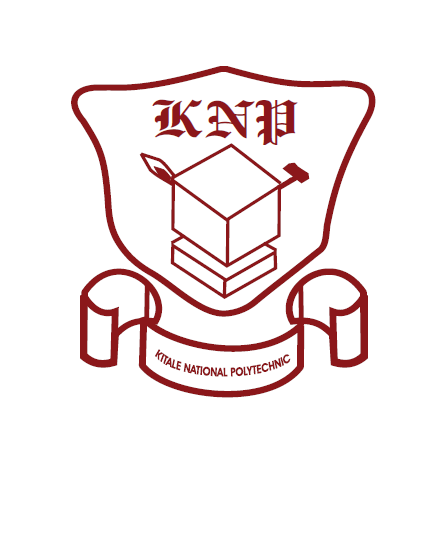 Tender DocumentFORSUPPLY AND DELIVERY OF  POLYTECHNIC CARTENDER NO. KNP/OT/26/2019-2020CLOSING Tuesday 30th  June 2020 AT 10:00AMOFF KITALE -KIPSONGO ROADP.O. BOX 2162- – 30200TEL: +254 721379304KITALE, KENYA.Website: www.kitalenationalpolytechnic.ac.keInstruction to tenderreferenceParticulars of appendix to instructions to tenderers2.1Eligible tenderers: Open to all firms registered in Kenya2.15.2The tenderers shall close on Tuesday 30th June, 2020 at 10.00 am Noon localtime and location indicated on the tender advertisement.2.16.1Not later than 10.00 am local time on Tuesday 30th June, 2020 at 10.00 am2.16.3Bulky tender documents shall be received in properly sealed envelopes as perinstruction at the Procurement Office and entered in a register for receipt of bulk documents and signed for by the delivering person provided they are delivered earlier than one (1) hour before closing time, after which the tenderer shall be required to place the tender documents in the tender box designated area.2.18.1After 10.00am local time on Tuesday 30th June, 2020 2.20 & 2.22In addition, the evaluation criteria provided in the special condition of contractshall be taken into account.NOEVALUATION CRITERIAPOINTS1.Credit facility (5 points)30 days         ---2 points60 days         ---3 points90 days       ---5 points2.Delivery period (5 points)30 days         ---5 points60 days         ---3 points90 days        ---2 points3.Certified Audited Financial Statements for the last two Financial Years 2017, 2018 and 2019 (5 Points) (2.5 point per FY)4.Attach two different firms of (Local Purchaseorder’s /LSO or contracts) of similar work (10 points )( Each firm attached 5 points )5.Analyzing the motor vehicle technical specifications -(75 points)Safety and security specifications Engine capacity WeightSuspension  Brakes WarrantyFuel Type AS PER THE TECHNICAL SPECIFICATIONS HEREIN)TOTALTOTAL100 POINTSSPECIFICATIONTENDERERS NAME: 	NO: 1TENDER NO:	                   ITEM NO:     1                               QTY 1DESCRIPTION: THE POLYTECHNIC CAR SPECIFICATIONREQUIREDTENDERERE’SMake-Model-Country of origin-Manufacturer’s literature and specifications suppliedItem description Required Tenderer’s SpecificationsWeight (marks) Evaluator  MarksA standard production,Engine displacement; Between 2200 - 2800 ccYes, Yes, Yes1Supplied new.Yes 1Designed to Sport Utility Vehicle (SUV) specifications, capable of operating in tropical conditions in extremes of mud, sand, heat and dust Yes, Yes1Most suitable for operating on both “on and off” road condition and in rough, desert, semi desert, remote terrains and vehicle body able to withstand these conditions (all terrain performance)  without damagesYes 0.5Most suitable for both short and continuous long distance transportation Yes  0.5Total marksTotal marks04  MarksItem descriptionRequired Tenderer’s SpecificationsWeight MarksEvaluators marksOverall length  approx4750 -  4850 mm0.5Overall width approx1800 - 1860 mm0.5Overall height. approx1800 - 1860 mm 0.5Wheel base approx2700 - 2845 mm0.5Front/Rear Track approx1500 - 1570/1500 - 1570 mm1Ground clearance Front clearance 225 - 280 mmRear clearance 225 - 280 mm1Max. Gross Vehicle Weight (GVW)2700 - 2800 kg0.5Max. Gross Combined Mass (GCM)4800  - 5800 kg0.5Total marksTotal marks05  MarksSpecification Required Tenderer’s SpecificationsWeights Marks Evaluators MarksMake -0.5Model -0.5Country of origin-0.5Engine performance curves suppliedYes 1Fuel type - dieselYes Yes1Engine cooling system, waterYes 1Piston displacement range(cc)2200 - 2800 cc 1Number of cylinders4 0.5Maximum power output (kW)@ r/min125-130@1400 -36001Maximum torque developed, (NM/rpm)300 - 450NM/1400 -2800rpm1Air filter, disposable/oil bath Standard, Specify 0.5Oil and fuel filter typeStandard, Specify0.5Turbo ChargerStandard, Specify1Average fuel consumption (on full load) at     i) Urban driving, min     ii) Steady 50Km/hr , min    iii) Steady 80Km/hr, minSpecify Specify Specify111Fuel tank capacity, 65 - 80 Lt 0.5Total weightTotal weight13  MarksSPECIFICATIONREQUIRED Tenderer’s SpecificationsWEIGHTS mksEvaluators marks(a)Automatic transmissionYes mandatory 1(b)Transmission speed (5 - 6  speeds)with reverseYes Specify 1(c) Drive Configuration- 4 X4 Part TimeYes1(d) Traction Control System(TSC) and Electronic Stability Control (ECS) Yes,Yes1(e) Fitted with Hill Start Assist (HSA) and Hill Descent Control (HDC)Yes, Yes1Total weightTotal weight05  MarksSPECIFICATIONREQUIREDTenderer’s SpecificationsWEIGHT(Marks)Evaluators marksAntilock Brake System (ABS) with Electronic Brake Force Distribution (EBD)Yes, Yes0.5(b) Brake Assist System (BAS)Yes0.5(c) Ventilated Disc Brakes front and rear Yes, Yes 0.5(d) Parking brake, to act on transmission or rear wheelSpecify  0.5(e) Tyres locally available Yes 0.5(f) Optimum Tyres Size including Spare Wheel255-270/60-80R 17-181(g)Wheel Rim size including Spare Wheel 17- 18” X 7.0" Alloy1Total weights Total weights 4.5  MarksSPECIFICATIONREQUIRED Tenderer’s SpecificationsWEIGHT(Marks)Evaluators marks(a)  Front Wheel Suspension – Independent High – Ride CoilYes, Specify 0.25(b)  Rear Wheel Suspension – Multi- Link Coil SuspensionYes, Speify 0.25(b) Shock absorbers – Gas Yes  1( c) Stabilizer bar Yes 0.5(d)Right hand drive steering Yes 0.5(e)Power Assisted Steering(PAS)Yes 0.5(f)Steering Column Adjustment – Manual/TiltYes1(g)Leather Steering Wheel with Multi – Function ControlsYes 1Minimum Turning radius5.8m,Specify0.5Total weightTotal weight06  MarksSPECIFICATIONREQUIREDTenderer’s SpecificationsWEIGHTS marksEvaluation marks(a)All exterior body panels made non-corrosive and all external steel fitting to be galvanized or painted Yes, Yes0.5(b)Anti-rust compound applied to under body and Underbody Protection, front steel plate skid/splash shieldYes Yes, Specify 1(c)Body finish high gloss colourYes, Specify (Mandatory) 1(d)Fitted with reclining and adjustable 2 front seats, drive power 6 -8 way seat adjustments, seat belt reminder for driver and passenger.Yes, Yes, YesSpecify  1(e)Fitted with folding second row seats - 60:40 Folding Flat Bench, rear seat centre arm rest with 2 cup holders, storage pockets behind front seatsYes, Yes, YesSpecify  1(f)Fitted with folding third row seats - 50:50 Folding Flat BenchYes , Specify 1(g)Upholstery, Leather High quality fabric Yes1(h)floor fitted with carpet with heel padYes 0.5(i) Seating capacity 7Yes 1Total weightTotal weight08  MarksSPECIFICATIONREQUIRED Tenderer’s SpecificationsWEIGHTS MarksEvaluation marksSystem voltage, negative earth, with alternator charging12V, Yes0.5Battery capacity12V, Over70AH, Specify0.5Full lighting to confirm to Cap.403 subs. 23 Kenya Traffic Act,  fitted with Bi - LED Head Lamps, LED daytime running lights, fog lights and headlight levelling Yes, Yes, Yes1Equipped with Passive entry and start systemYes, Yes1Rear LED Tail LampsYes 0.5Windscreen and Rear Window wipers and washers.Yes,Yes1(d)Standard instruments and gauges, warning light for charging circuit, oil pressure, coolant temperature etc with multi information display.Yes, Yes, Yes1Automatic Climate control air conditioning and Rear Ventilation ControlYes Yes1Power Window – Front and RearYes 0.5Total weights Total weights 07 MarksDESCRIPTION REQUIRED Tenderer’s SpecificationsWEIGHT marksEvaluation marksDual Front SRS Aibags, Driver knees Airbags, Automatic door unlock with SRS Airbag deploy and passenger Air bag screensYes, Yes, Yes, Yes  1.5Side Impact Protection BarsYes 13 point seat belts Yes 0.5Rear park assist (rear camera), Parking distance control, Pre-collision brake systemYes, Yes, Yes1.5CD Frontloader, 7” front monitor and 10” rear DVD Monitor, Auxiliary Input and USB Port, 8 Speakers, Yes, Yes, Yes 1.5On Board Computers, Steering Wheel controls, Bluetooth – Cell Phone Handsfree,Yes, Yes, Yes 1.512V socketsYes 0.5Total weights Total weights 08 MarksSPECIFICATIONREQUIRED Tenderer’s SpecificationsWEIGHTS marksEvaluation marksSun visors suppliedYes 0.5Cargo cover, cup holdersYes, Specify0.5Side steps and mud flapsYes,Yes0.5Power Rear view mirrors with auto folding - external 3 No. and inside 1No. fittedYes Yes0.5Spare wheel supplied with carrier deckYes Yes0.5Hydraulic jack and wheel wrench supplied.Yes Yes0.5Manufacturer’s standard tool kit supplied 1 per vehicle0.5Any other extras supplied/fitted as standard - towing rope, jumper cables, safety triangles, fire extinguishersSpecify 0.5TOTAL WEIGHT TOTAL WEIGHT 04 MarksSPECIFICATIONREQUIREDTenderer’s SpecificationsWEIGHTS (Marks)Evaluation marks(a)Specimen of vehicle warranty to be submitted when tendering Yes 1(b)Each vehicle supplied to carry a statement of warrantyYes 1(c)Warranty duration min. 12 months or 100,000Km whichever occurs firstSpecify 1Total weightTotal weight03 MarksSPECIFICATIONREQUIRED Tenderer’s SpecificationsWEIGHTS (marks)Evaluation marksAll literature in English language Yes 1Repair manual /CD suppliedSpecify which available1Part catalogue/CD suppliedSpecify which available1Driver’s hand book and service schedule suppliedMandatory 1TOTAL WEIGHTTOTAL WEIGHT04 MarksSPECIFICATIONREQUIRED Tenderer’s SpecificationsWEIGHTS marksEvaluation marksBody construction and all fitments to conform to CAP 403 Kenya Traffic Act Yes Mandatory 0.5Vehicle to be registered with the registrar of motor vehiclesYes 0.5Inspections of the vehicle Yes 0.5Franchise holder (representative in Kenya If not specify relationship with the Franchise holder Yes Specify whether agent /dealer0.5Availability of sparesIndicate motor vehicle dealers who stock spare parts0.5Name and addresses of dealers /agents where backups service can be obtained indication the location of the workshop facilities Specify 0.5Firm to offer local training services for the drivers on daily maintenance checks and operation of the vehicleYes specify number of days1Total weightTotal weight04 MarksGRAND TOTAL MARKSGRAND TOTAL MARKSGRAND TOTAL MARKS75GRAND TOTAL COST(To be transferred to the Tender Form)GRAND TOTAL COST(To be transferred to the Tender Form)GRAND TOTAL COST(To be transferred to the Tender Form)Part 2 (b) PartnershipGiven details of partners as follows:Name                   Nationality                 Citizenship Details            Shares1.   ………………………………………………………………………………..2.   ………………………………………………………………………………..3.   ……………………………………………………………………………….4.   ……………………………………………………………………………….Part 2 (b) PartnershipGiven details of partners as follows:Name                   Nationality                 Citizenship Details            Shares1.   ………………………………………………………………………………..2.   ………………………………………………………………………………..3.   ……………………………………………………………………………….4.   ……………………………………………………………………………….Part 2 (c ) – Registered CompanyPrivate or Public……………………………………………………………………………………….State the nominal and issued capital of company-Nominal Kshs. ……………………………… Issued   Kshs. …………………………………Given details of all directors as followsName                     Nationality               Citizenship Details                  Shares1………………………………………………………………………………………2. ……………………………………………………………………………………..3. ……………………………………………………………………………………4. ……………………………………………………………………………………5 …………………………………………………………………………………….Credit Facility:30 days                    ---2 points60 days                  ---5 points90 days                 ---10 points(  Tick   √ )Date ………………………………Signature of Candidate ………………………………..Date ………………………………Signature of Candidate ………………………………..